АКТобщественной проверкина основании плана работы Общественной палаты г.о. Королев, 
в рамках проведения системного и комплексного общественного контроля, 
проведен общественный мониторинг технического состояния подземного перехода через  ул. ПионерскаяСроки проведения общественного контроля: 27.01.2020 г.Основания для проведения общественной проверки: план работы Общественной палаты г.о. КоролевФорма общественного контроля: мониторингПредмет общественной проверки: техническое состояние и соблюдение требований программы «Доступная среда» в подземном пешеходном переходе через ул. Пионерская Состав группы общественного контроля:Романенков Владимир Алексеевич - руководитель группы общественного контроля Шарошкин Александр Владимирович - член группыОбщественна палата г.о Королев продолжает проверять общественные пространства и социальные объекты на соответствие требованиям доступной среды.В ходе очередной проверки 27 января общественники проинспектировали подземный пешеходный переход на ул. Пионерской. Проверкой установлено: переход не приспособлен под потребности людей с ограниченными физическими возможностями. Лестницы подземного перехода частично разрушены, обшиты деревянными накладками, которые становятся скользкими из-за дождей и наледи, что существенно увеличивает падение людей. При этом, подходы к подземному переходу чистые. В самом подземном переходе имеется мелкий бытовой мусор. По данным проверки составлен АКТОбщественная палата рекомендует Администрации города включить данный подземный пешеходный переход в план ремонтных работ на 2020 год и привести объект в нормативное состояние с учетом требований программы «Доступная среда».По данным проверки составлен АКТ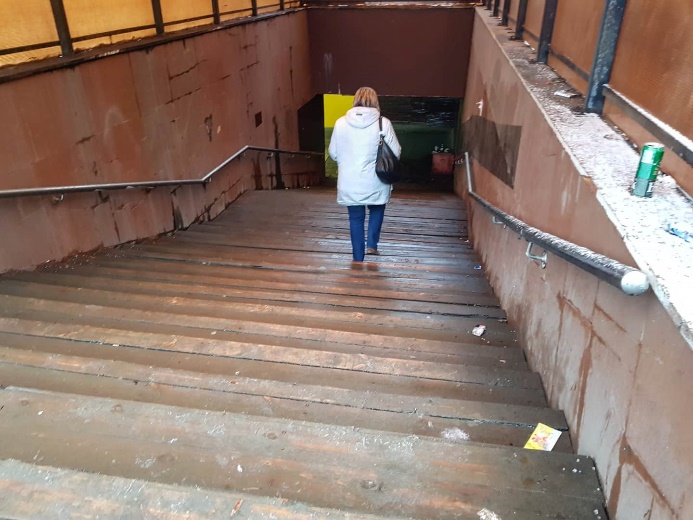 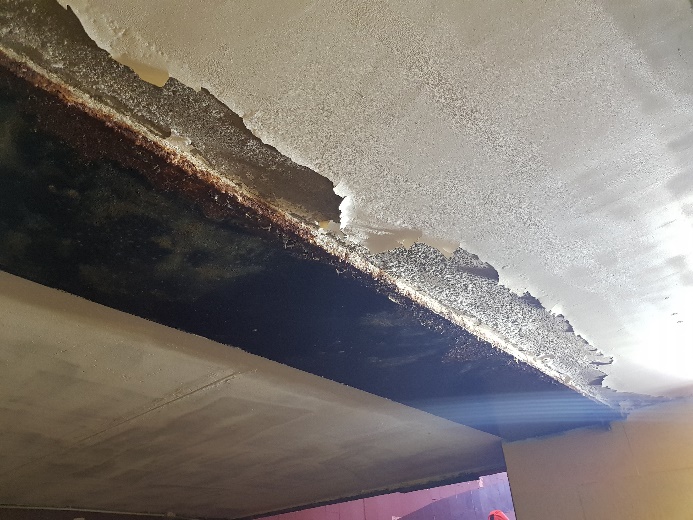 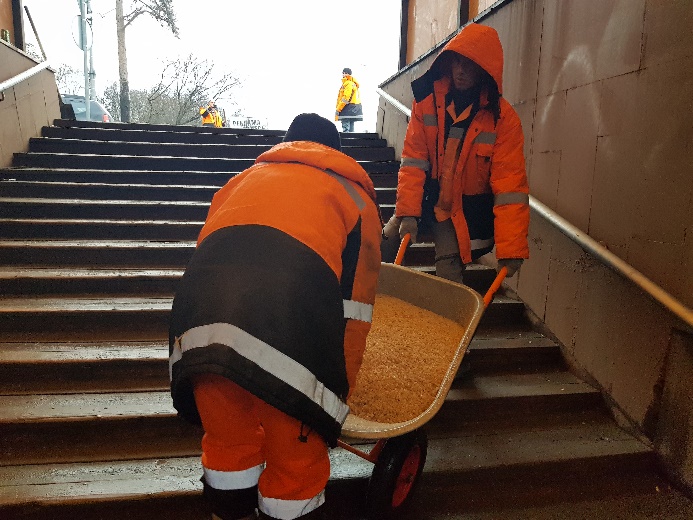 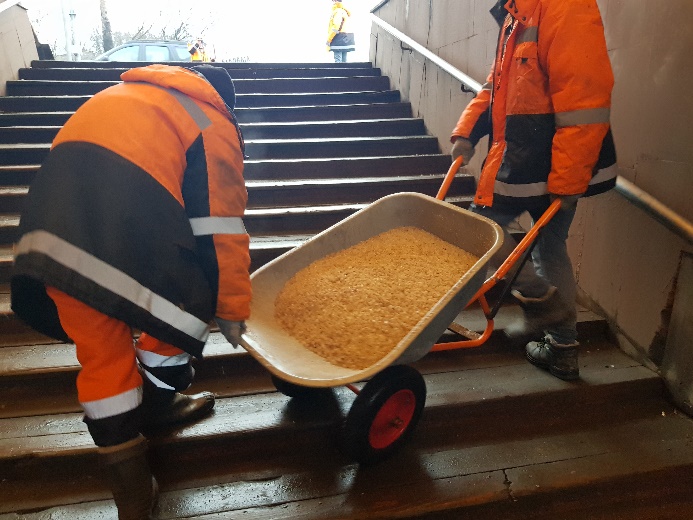 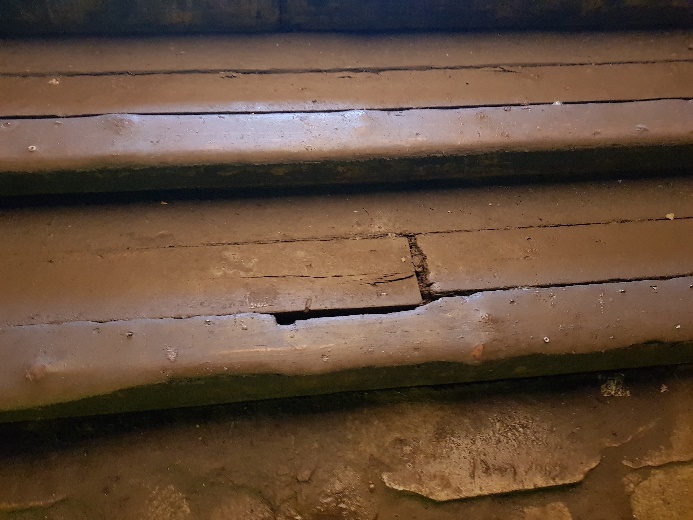 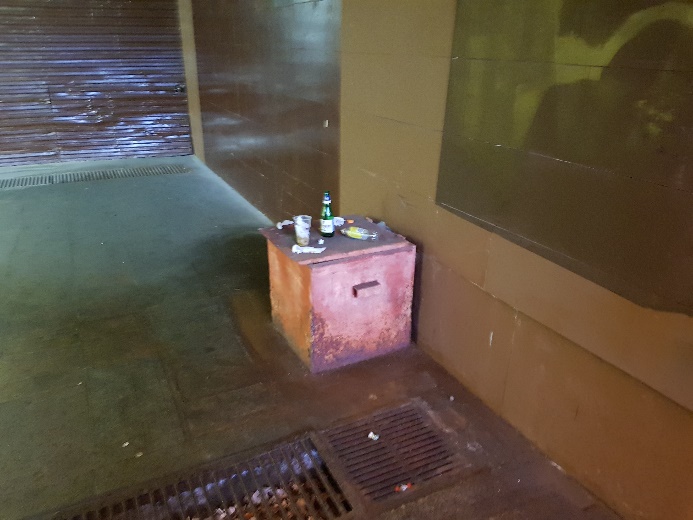 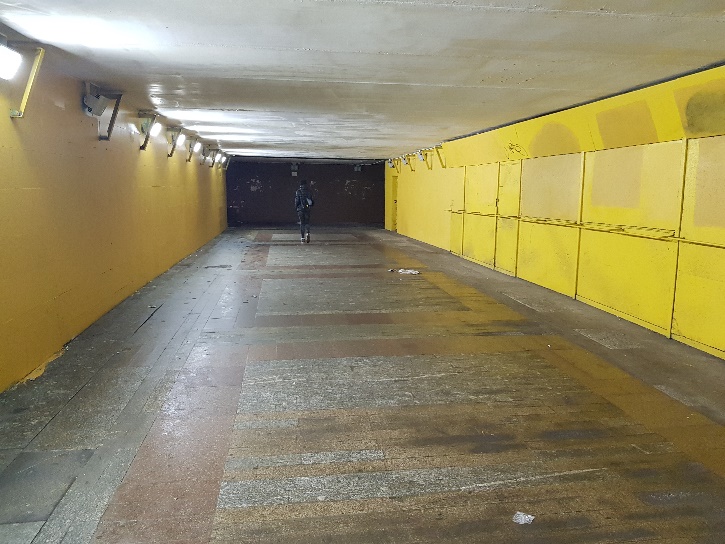 «УТВЕРЖДЕНО»Решением Совета Общественной палаты г.о. Королев Московской областиот 27.01.2020 протокол № 02Председатель комиссии «по местному самоуправлению, работе с территориями, общественному контролю, открытости власти,…»  Общественной палаты г.о.Королев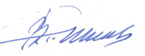 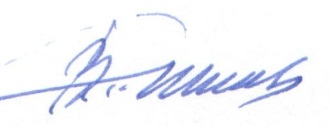 В.А.Романенков